     UBND QUẬN HÀ ĐÔNG                     CỘNG HÒA XÃ HỘI CHỦ NGHĨA VIỆT NAMTRƯỜNG MẦM NON HÀ TRÌ                           Độc lập- Tự do- Hạnh phúc                                                                                   Hà Đông, ngày 20 tháng 7 năm 2021THÔNG BÁOVề việc điều chỉnh hình thức tuyển sinh trực tiếp sang tuyển sinh trực tuyến Năm học 2021- 2022          Căn cứ công văn số 167/KH-BCĐ ngày 24/5/2021 của UBND quận Hà Đông về Kế hoạch tuyển sinh vào các trường mầm non, lớp 1, lớp 6 năm học 2021 – 2022;          Căn cứ Kế hoạch số 50/KH-MNHT ngày 8/6/2021 của trường mầm non Hà Trì về công tác tuyển sinh năm học 2021- 2022;          Thực hiện công điện số 15/CĐ - UBND của UBND TP Hà Nội ngày 18/7/2021 về việc triển khai các biện pháp cấp bách phòng, chống  dịch bệnh COVID 19.          Để thuận tiện cho CMHS trong việc tuyển sinh năm học 2021-2022, vì một mùa tuyển sinh an toàn góp phần phòng, chống dịch COVID-19. Trường mầm non Hà Trì thông báo điều chỉnh hình thức tuyển sinh trực tiếp sang tuyển sinh trực tuyến từ ngày 23/7/2021 đến hết ngày 28/7/2021 cụ thể như sau:        1. Chuyển kế hoạch tuyển sinh trực tiếp sang tuyển sinh trực tuyến:         -  Đối tượng tuyển sinh: Trẻ sinh các năm 2017, 2018, 2019 hiện đang sinh sống cùng gia đình và có hộ khẩu thường trú hoặc tạm trú trên địa bàn tuyển sinh được giao.         2. Chỉ tiêu và địa bàn tuyển sinh:     a. Chỉ tiêu tuyển sinh: 166 cháu. Trong đó:      - Nhà trẻ: (Trẻ sinh từ tháng 01/2019 đến tháng 9/2019): 60 cháu 
      - Trẻ 3 tuổi (Trẻ sinh năm 2018): 83 cháu 
      - Trẻ 4 tuổi (Trẻ sinh năm 2017): 16 cháu       - Trẻ 5 tuổi (Trẻ sinh năm 2016): 6 cháu     b. Địa bàn tuyển sinh:     - Tổ dân phố Hà Trì 1,2,3,4,5     - Khu chung cư Huyndai (TDP Hà Trì 5)     - Khu nhà công vụ cảnh sát biển (TDP Hà Trì 5)     - Tổ dân phố 1 Tô Hiệu (Chung cư CT2- Trung tâm hành chính mới)     - Các khu đất giãn dân dịch vụ Hà Trì 1,2,3,4,5       3. Cách thức tuyển sinh:       3.1. Phụ huynh lựa chọn truy cập một trong các trang sau:       - Truy cập Fanpage: Trường mầm non Hà Trì- Quận Hà Đông       - Truy cập Website: https://mnhatri.pgdhadong.edu.vn       - Gửi thư qua mail trường:mnhatri-hadong@hanoiedu.vn       3.2. Đăng ký tuyển sinh: Sau khi lựa chọn được trang truy cập, phụ huynh thực hiện theo các bước sau:       Bước 1: Truy cập vào đường link : https://forms.gle/biQqkP3GoEAztwpJA hoặc quét mã QR để đăng ký tuyển sinh. 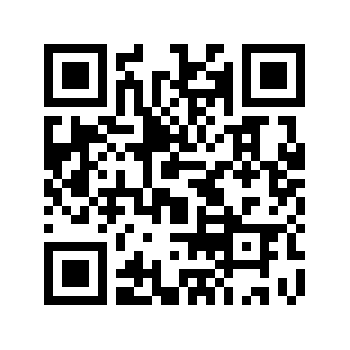       Bước 2: Nhập đầy đủ thông tin trong phần khai của học sinh      Bước 3: Kiểm tra lại thông tin và gửi      4. Việc kiểm tra hồ sơ gốc và làm thủ tục nhập học cho trẻ:       -  Nhà trường sẽ xét duyệt và công bố danh sách học sinh trúng tuyển trên bảng tin của nhà trường và Website: https://mnhatri.pgdhadong.edu.vn/       - Thời gian nộp hồ sơ trúng tuyển, kiểm tra hồ sơ gốc và ngày tựu trường sẽ căn cứ theo tình hình dịch bệnh và văn bản hướng dẫn chỉ đạo của cấp trên.      - Trẻ sinh năm 2016 đã đăng ký tuyển sinh trực tuyến theo chỉ đạo của TP Hà Nội khi nào nhà trường có lịch kiểm tra sẽ thông báo tới CMHS sau.    * Lưu ý: Nếu phụ huynh gặp khó khăn trong việc đăng ký trực tuyến vui lòng liên hệ qua các số điện thoại sau để được hỗ trợ kịp thời: 0985293106 - 0987323752- 0963923470       Trên đây là Thông báo điều chỉnh hình thức tuyển sinh trực tiếp sang tuyển sinh trực tuyến năm học 2021- 2022 của trường mầm non Hà Trì- Phường Hà Cầu- Quận Hà Đông- TP Hà Nội. T.M HỘI ĐỒNG TUYỂN SINH                                                                                           HIỆU TRƯỞNG                                                                                         (Đã ký)                                                                                       Lê Thị Hoàn